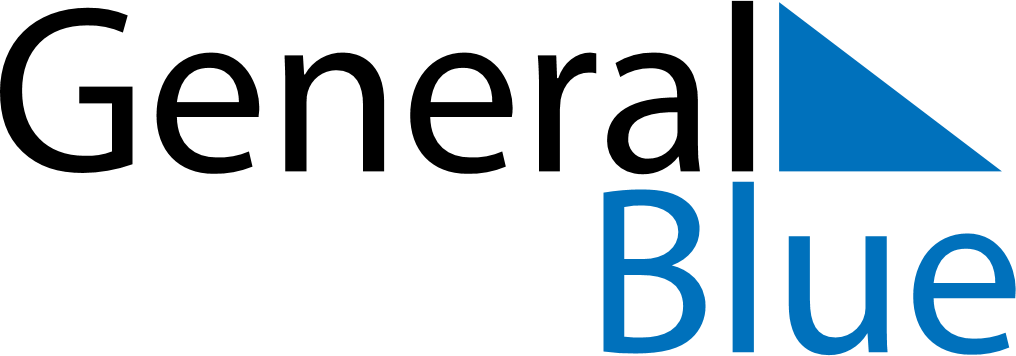 February 1580February 1580February 1580February 1580February 1580SundayMondayTuesdayWednesdayThursdayFridaySaturday1234567891011121314151617181920212223242526272829